Landuse Map and Satellite Map of Freemans Bay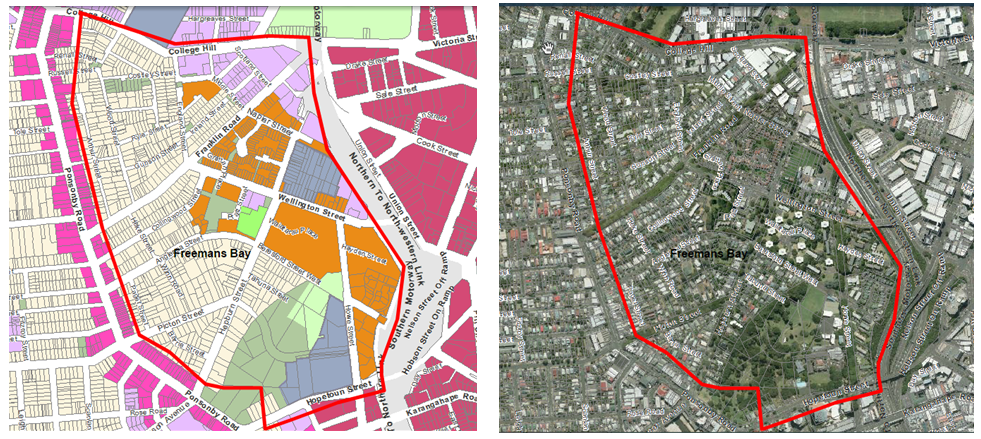 